发展与知识产权委员会（CDIP）第二十一届会议2018年5月14日至18日，日内瓦加拿大、墨西哥和美利坚合众国代表团关于加大女性在创新创业方面的作用、
鼓励发展中国家女性运用知识产权制度的项目提案秘书处编拟.	在2018年3月16日致秘书处的来文中，美利坚合众国常驻代表团代表加拿大、墨西哥和美利坚合众国代表团提交了一份项目提案，题为“加大女性在创新创业方面的作用：鼓励发展中国家女性运用知识产权制度”，供发展与知识产权委员会（CDIP）的第二十一届会议审议。.	上述项目提案载于本文件的附件中。.	请CDIP审议本文件附件。[后接附件]发展议程建议1、10、12、19、31加拿大、墨西哥和美利坚合众国代表团的项目提案项目文件[后接附件二]4.	按成果开列的总资源（单位：瑞郎）(a) 2019年(b) 2020-2021两年期*(c) 2022年** 需经计划和预算委员会批准5.	落实时间表(a) 2019年(b) 2020-2021两年期(b) 2022年[附件二和文件完]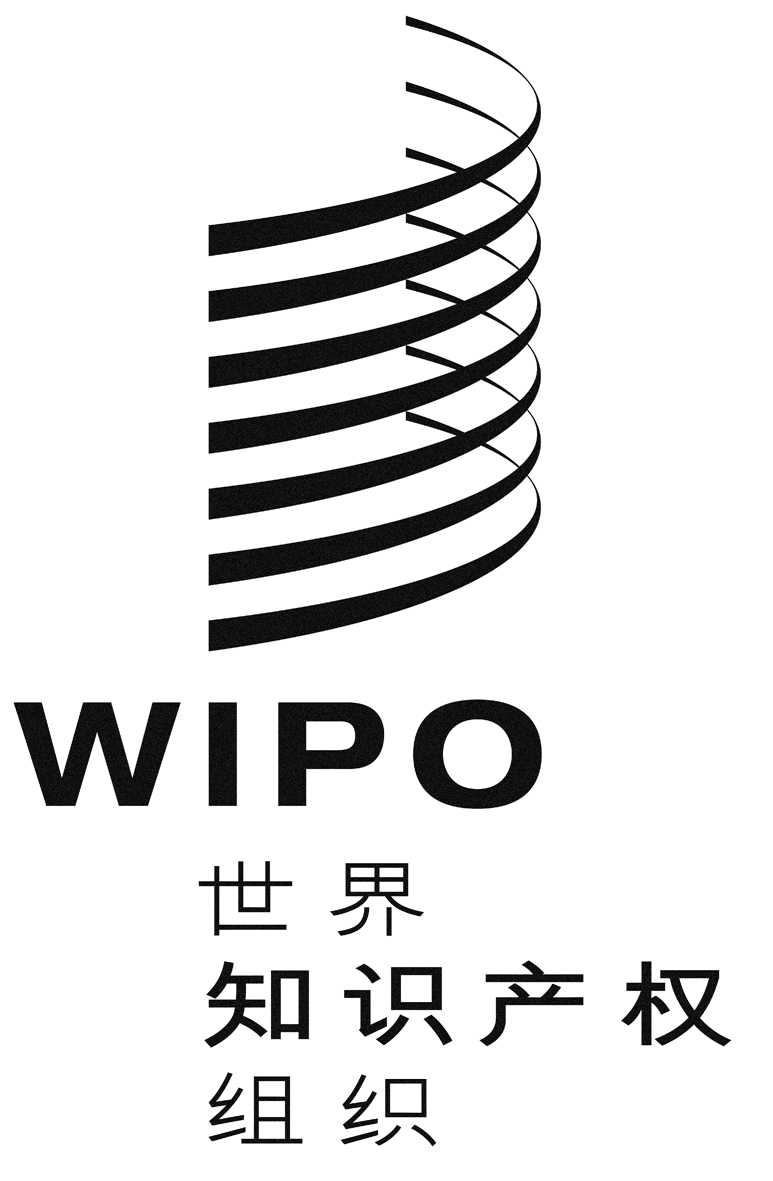 CCDIP/21/12 REV.CDIP/21/12 REV.CDIP/21/12 REV.原 文：英文原 文：英文原 文：英文日 期：2018年5月16日  日 期：2018年5月16日  日 期：2018年5月16日  1.	概　述1.	概　述项目编号DA_1_10_12_19_31_01标　题加大女性在创新创业方面的作用：鼓励发展中国家女性运用知识产权制‍度发展议程建议1、10、12、19、31项目简介拟议项目旨在加强参与国的创新能力，重点是通过支持女性发明人和创新者更有效地运用知识产权制度，加大她们参与国家创新体系的力度。特别是，该项目将通过更好的支持计划、获得辅导和加入网络的机会，协助和支持女性发明人和创新者扩大其对知识产权制度的认识、了解和运用。落实计划计划30与其他相关计划/
发展议程项目的联系DA_8_01、DA_8_02、DA_19_30_31、DA_16_20_01和DA_16_20_02、DA_16_20_03与计划和预算中预期成果的联系三.2 发展中国家、最不发达国家、经济转型国家的人力资源能力得到加强，可以胜任在有效运用知识产权促进发展方面的广泛要求。四.2 知识产权机构和公众为促进创新和创造，对知识产权信息的获取和利用得到加强。三.6 中小企业、高校和研究机构成功运用知识产权支持创新的能力得到提高。项目期限48个月项目预算非人事费用总计：415,000瑞郎2.	项目说明书2.	项目说明书2.1.	项目介绍2.1.	项目介绍女性在世界人口中占49.6%，对各国的社会经济发展以及世界各地企业的成功作出了重要贡献。尽管如此，即便在发达国家，女性在企业家中也属少数，例如，2017年，美国只有17%的初创公司有至少一位女性创始人。造成创业方面的这种性别差距的因素有很多，其中包括对女企业家缺乏支持。在世界银行lnfoDev计划的支持下，女性企业孵化国际妇女工作组（IWWG）在2008年至2010年开展了一个研究项目，确定了缺乏信息、缺乏支持网络以及缺乏知识等因素造成了企业孵化方面的性别差距‍。知识产权是许多企业取得成功的重要因素。知识产权制度在培育创新者和创新驱动型中小企业（SME）的发展中起着关键作用。知识产权有助于创新者保护自己的发明或创造，也帮助他们将发明或创造货币化和商业化。寻找投资者并建立合作伙伴关系通常取决于拥有技术或产品的知识产权，对于技术导向型的初创公司而言，尤其如此。然而，研究清楚地表明，参与知识产权制度的女性少于男性。例如，2015年，全世界只有29%的专利申请中有至少一名女性发明人，仅有4.3%的申请来自全女性发明人，这凸显了国际专利申请在性别方面的差距。无法获得机会、不了解机会的存在，以及将妇女排除在信息分享或专业网络之外，也有助于解释为何女性在知识产权制度中的代表性不足。知识产权性别差距背后的其他因素包括：与男性相比，女性往往较少关注其发明的商业化；在仅有女性构成的网络中，有专利经验的成员通常较少。有趣的是，一项研究证明，信息技术行业的女性管理人员很清楚专利方面存在性别差距，而她们的男性同事要么不认为存在这种性别差距，要么不相信这种差距就存在于他们自己的机构中。因此，加强对女性发明人和企业家的支持，对于缩小创新和创业方面的性别差距，并最终加强女性对社会经济发展的贡献至关重要。若干国家已经采取积极措施，加大对女性发明人和企业家的支持力度，这方面的倡议包括：由墨西哥国家企业家研究所（INADEM）与国家妇女研究所（INMUJERES）合作设立的墨西哥中小企业妇女计划，和墨西哥维多利亚147学院建立的维多利亚147平台。中小企业妇女计划帮助女性领导的中小微型企业获得优惠融资和业务发展，维多利亚147平台则为女企业家和高管提供培训、孵化、加速和交流结识等服务。产权组织已有一些计划和资源，为转型国家、发展中国家和最不发达国家的创新者和创造者提供支持和服务。例如，现有的产权组织技术与创新支持中心（TISC）项目为发展中国家的创新者提供基于本地的优质技术信息和相关服务，帮助他们发挥创新潜力，也帮助他们创造、保护和管理自己的知识产权。目前，全球有500多个TISC在运行。TISC得到了国家和地区工业产权机构的积极支持。另一个例子是发明人援助计划（IAP），这是产权组织与世界经济论坛开展合作的一项举措，目的是在发展中国家中财力有限的发明人和小企业与专利律师之间牵线搭桥，后者就获得专利保护提供无偿法律援助。然而，上引数据表明，可能需要为女性发明人提供更具针对性的服务，以帮助她们在保护和管理知识产权，尤其是专利权方面，获得援助和支持。该项目建议：与已有的各国女性发明人和创新者协会开展紧密协调与合作，将产权组织现有的计划作为创建或扩大女性发明人支持计划网络的资源和/或模式，或者在适当的情况下，通过为女性创建具体的支持计划和活动，进一步提高其能力，扩大产权组织各项计划的现有服务。女性在世界人口中占49.6%，对各国的社会经济发展以及世界各地企业的成功作出了重要贡献。尽管如此，即便在发达国家，女性在企业家中也属少数，例如，2017年，美国只有17%的初创公司有至少一位女性创始人。造成创业方面的这种性别差距的因素有很多，其中包括对女企业家缺乏支持。在世界银行lnfoDev计划的支持下，女性企业孵化国际妇女工作组（IWWG）在2008年至2010年开展了一个研究项目，确定了缺乏信息、缺乏支持网络以及缺乏知识等因素造成了企业孵化方面的性别差距‍。知识产权是许多企业取得成功的重要因素。知识产权制度在培育创新者和创新驱动型中小企业（SME）的发展中起着关键作用。知识产权有助于创新者保护自己的发明或创造，也帮助他们将发明或创造货币化和商业化。寻找投资者并建立合作伙伴关系通常取决于拥有技术或产品的知识产权，对于技术导向型的初创公司而言，尤其如此。然而，研究清楚地表明，参与知识产权制度的女性少于男性。例如，2015年，全世界只有29%的专利申请中有至少一名女性发明人，仅有4.3%的申请来自全女性发明人，这凸显了国际专利申请在性别方面的差距。无法获得机会、不了解机会的存在，以及将妇女排除在信息分享或专业网络之外，也有助于解释为何女性在知识产权制度中的代表性不足。知识产权性别差距背后的其他因素包括：与男性相比，女性往往较少关注其发明的商业化；在仅有女性构成的网络中，有专利经验的成员通常较少。有趣的是，一项研究证明，信息技术行业的女性管理人员很清楚专利方面存在性别差距，而她们的男性同事要么不认为存在这种性别差距，要么不相信这种差距就存在于他们自己的机构中。因此，加强对女性发明人和企业家的支持，对于缩小创新和创业方面的性别差距，并最终加强女性对社会经济发展的贡献至关重要。若干国家已经采取积极措施，加大对女性发明人和企业家的支持力度，这方面的倡议包括：由墨西哥国家企业家研究所（INADEM）与国家妇女研究所（INMUJERES）合作设立的墨西哥中小企业妇女计划，和墨西哥维多利亚147学院建立的维多利亚147平台。中小企业妇女计划帮助女性领导的中小微型企业获得优惠融资和业务发展，维多利亚147平台则为女企业家和高管提供培训、孵化、加速和交流结识等服务。产权组织已有一些计划和资源，为转型国家、发展中国家和最不发达国家的创新者和创造者提供支持和服务。例如，现有的产权组织技术与创新支持中心（TISC）项目为发展中国家的创新者提供基于本地的优质技术信息和相关服务，帮助他们发挥创新潜力，也帮助他们创造、保护和管理自己的知识产权。目前，全球有500多个TISC在运行。TISC得到了国家和地区工业产权机构的积极支持。另一个例子是发明人援助计划（IAP），这是产权组织与世界经济论坛开展合作的一项举措，目的是在发展中国家中财力有限的发明人和小企业与专利律师之间牵线搭桥，后者就获得专利保护提供无偿法律援助。然而，上引数据表明，可能需要为女性发明人提供更具针对性的服务，以帮助她们在保护和管理知识产权，尤其是专利权方面，获得援助和支持。该项目建议：与已有的各国女性发明人和创新者协会开展紧密协调与合作，将产权组织现有的计划作为创建或扩大女性发明人支持计划网络的资源和/或模式，或者在适当的情况下，通过为女性创建具体的支持计划和活动，进一步提高其能力，扩大产权组织各项计划的现有服务。2.2.	目　标2.2.	目　标拟议项目旨在加强参与国的创新能力，重点是通过以下方式支持女性发明人和创新者更有效地运用知识产权制度，加大她们参与国家创新体系的力度：更好地了解女性发明人和创新者在运用知识产权制度创建基于知识产权的企业时遇到的问题，并找出可能的解决方案；确定为女性发明人和创新者提供更有针对性的支持的机制，使其能够更有效地运用知识产权制度；创建女性创新者资源中心（“WIRC”），以全女性的环境为女性发明人和创新者提供涉及知识产权和相关支持的服务。这些服务可能包括专利检索，确定合作伙伴，分配导师，初步法律咨询，与高校和研究中心及学校进行接触，宣传科学技术、工程和数学（STEM）以及知识产权与这些领域的相关性；建立或扩大女性发明人和企业家网络，为国家或地区的发明人和企业家提供持续支持。为女性发明人和企业家定期组织国家和/或区域性交流结识活动；建立或扩大女性知识产权辅导计划，对国家或地区的新发明人和企业家进行辅导，并对中小学和高校进行宣传；建立或扩大女性发明人法律支助计划，协助她们在国家或地区保护自己的知识产权；并试点结束时，创建一个工具包，和/或汇编最佳做法/汲取的教训，用于帮助其他国家创建或扩大女性发明人支持计划。拟议项目旨在加强参与国的创新能力，重点是通过以下方式支持女性发明人和创新者更有效地运用知识产权制度，加大她们参与国家创新体系的力度：更好地了解女性发明人和创新者在运用知识产权制度创建基于知识产权的企业时遇到的问题，并找出可能的解决方案；确定为女性发明人和创新者提供更有针对性的支持的机制，使其能够更有效地运用知识产权制度；创建女性创新者资源中心（“WIRC”），以全女性的环境为女性发明人和创新者提供涉及知识产权和相关支持的服务。这些服务可能包括专利检索，确定合作伙伴，分配导师，初步法律咨询，与高校和研究中心及学校进行接触，宣传科学技术、工程和数学（STEM）以及知识产权与这些领域的相关性；建立或扩大女性发明人和企业家网络，为国家或地区的发明人和企业家提供持续支持。为女性发明人和企业家定期组织国家和/或区域性交流结识活动；建立或扩大女性知识产权辅导计划，对国家或地区的新发明人和企业家进行辅导，并对中小学和高校进行宣传；建立或扩大女性发明人法律支助计划，协助她们在国家或地区保护自己的知识产权；并试点结束时，创建一个工具包，和/或汇编最佳做法/汲取的教训，用于帮助其他国家创建或扩大女性发明人支持计划。2.3.	交付战略2.3.	交付战略项目目标将通过以下成果和活动得以实现：成果1–更好地了解女性发明人和创新者所面临问题的程度和范围，以及所获得的可能的解决方案。活动：对女性发明人、创新者和企业家在获取和运用知识产权制度以保护和商业化其发明方面的情况进行文献审查。收集旨在支持女性发明人和创新者的良好做法、模式和计划与行动倡议实例。收集女性发明人和创新者的个人故事，讲述其在保护创造性和创新成果并将其推向市场方面的经验。成果2–为四个参与国建立国家基准活动：对每个参与国进行评估，确定女性发明人和创新者在获取和运用知识产权制度来保护和商业化其发明，并将其专利产品推向市场和/或创建初创公司时所面临的挑战和障碍。确定国家联络点、在该领域活跃的利益攸关方、相关机构、组织和个人，以及潜在的导师、主要女性发明人和创新者、女性网络、愿意免费提供法律支持的律师等。成果3–增强利益攸关方对知识产权制度在保护和商业化发明方面的作用的认识。活动：根据不同类别利益攸关方的需求和要求，制定适当的提高认识计划。成果4–编制用于培训女性发明人和创新者的材料。活动：编制一份关于将专利产品推向市场和/或创建初创公司的知识产权问题指南。编制用于研讨会的相关演示材料。收集产权组织可能与创建培训包相关的现有材料。成果5–提高为女性提供知识产权支持服务的能力。活动：在每个参与国选择一个机构、中心或组织，并创建一个单位或设立一个联络点，专门负责支持女性发明人和创新者。通过针对已确定的中心的培训开展能力建设计划，为女性发明人和创新者提供支持。成果6–在选定国家建立主要女性发明人和企业家的网络。在网络中确定一个核心团体担任导师。活动：(a)	创建女性发明人和企业家志愿者名单，从中确定愿意为其他女性发明人和创新者提供辅导和帮助的人员。(b)	根据需要与高校和其他利益攸关方建立伙伴关系，扩大潜在可用导师的人数。(b)	组织结识活动，为女性发明人和创新者创造见面和分享经验的机会，以找出常见问题并讨论解决方案。成果7–建立一个由选定国家的同意免费提供法律支持服务的主要律师组成的网络。活动：创建一个律师志愿者花名册，确定他们在支持女性发明人和创新者更有效地运用知识产权制度方面的作用。成果8–开发一个可用于在其他国家开展类似项目的工具包。活动：在项目结束时，开发一个工具包，包括：（1）项目落实的方法，（2）汲取的经验教训，（3）项目期间编制的材料，以便用于其他类似项目。将为该项目甄选出四个国家，它们应已设立了国家女性发明人和创新者协会。在甄选除墨西哥之外的三个试点国家时，应依据以下标准：已设立国家知识产权保护框架；包括知识产权局和高校在内的当地受益人有意愿并有能力以有效的方式参与项目的落实工作；商业和法律环境有利于组建新的技术型公司；当地申请人现有专利活动；以及项目结束后继续开展工作的资源的可用性。此外，甄选试点国家时还需确保社会经济发展的地域平衡和多样性。有意作为试点国家参与该项目的成员国将提交载有以下内容的建议书：(a)	指明一个女性发明人和创新者计划或协会，或者一个女性商业支持组织，或者一个女性支持组织，有意愿并有能力参与该项目；(b)	指定一个牵头单位或机构，在国家层面负责与产权组织秘书处协调活动（例如：负责女性事务的部门、国家知识产权局、国家技术转让或技术商业化主管机构、研究和/或教育机构、女性商业支持组织）；并且(c)	牵头单位/机构和其他利益攸关方有能力在当前项目完成后继续落实拟议的战略。上述甄选程序有助于项目组（国家层面的牵头单位/机构和产权组织项目管理团队）评估潜在候选人为这个过程投入时间和资源的决心与实际能力。项目目标将通过以下成果和活动得以实现：成果1–更好地了解女性发明人和创新者所面临问题的程度和范围，以及所获得的可能的解决方案。活动：对女性发明人、创新者和企业家在获取和运用知识产权制度以保护和商业化其发明方面的情况进行文献审查。收集旨在支持女性发明人和创新者的良好做法、模式和计划与行动倡议实例。收集女性发明人和创新者的个人故事，讲述其在保护创造性和创新成果并将其推向市场方面的经验。成果2–为四个参与国建立国家基准活动：对每个参与国进行评估，确定女性发明人和创新者在获取和运用知识产权制度来保护和商业化其发明，并将其专利产品推向市场和/或创建初创公司时所面临的挑战和障碍。确定国家联络点、在该领域活跃的利益攸关方、相关机构、组织和个人，以及潜在的导师、主要女性发明人和创新者、女性网络、愿意免费提供法律支持的律师等。成果3–增强利益攸关方对知识产权制度在保护和商业化发明方面的作用的认识。活动：根据不同类别利益攸关方的需求和要求，制定适当的提高认识计划。成果4–编制用于培训女性发明人和创新者的材料。活动：编制一份关于将专利产品推向市场和/或创建初创公司的知识产权问题指南。编制用于研讨会的相关演示材料。收集产权组织可能与创建培训包相关的现有材料。成果5–提高为女性提供知识产权支持服务的能力。活动：在每个参与国选择一个机构、中心或组织，并创建一个单位或设立一个联络点，专门负责支持女性发明人和创新者。通过针对已确定的中心的培训开展能力建设计划，为女性发明人和创新者提供支持。成果6–在选定国家建立主要女性发明人和企业家的网络。在网络中确定一个核心团体担任导师。活动：(a)	创建女性发明人和企业家志愿者名单，从中确定愿意为其他女性发明人和创新者提供辅导和帮助的人员。(b)	根据需要与高校和其他利益攸关方建立伙伴关系，扩大潜在可用导师的人数。(b)	组织结识活动，为女性发明人和创新者创造见面和分享经验的机会，以找出常见问题并讨论解决方案。成果7–建立一个由选定国家的同意免费提供法律支持服务的主要律师组成的网络。活动：创建一个律师志愿者花名册，确定他们在支持女性发明人和创新者更有效地运用知识产权制度方面的作用。成果8–开发一个可用于在其他国家开展类似项目的工具包。活动：在项目结束时，开发一个工具包，包括：（1）项目落实的方法，（2）汲取的经验教训，（3）项目期间编制的材料，以便用于其他类似项目。将为该项目甄选出四个国家，它们应已设立了国家女性发明人和创新者协会。在甄选除墨西哥之外的三个试点国家时，应依据以下标准：已设立国家知识产权保护框架；包括知识产权局和高校在内的当地受益人有意愿并有能力以有效的方式参与项目的落实工作；商业和法律环境有利于组建新的技术型公司；当地申请人现有专利活动；以及项目结束后继续开展工作的资源的可用性。此外，甄选试点国家时还需确保社会经济发展的地域平衡和多样性。有意作为试点国家参与该项目的成员国将提交载有以下内容的建议书：(a)	指明一个女性发明人和创新者计划或协会，或者一个女性商业支持组织，或者一个女性支持组织，有意愿并有能力参与该项目；(b)	指定一个牵头单位或机构，在国家层面负责与产权组织秘书处协调活动（例如：负责女性事务的部门、国家知识产权局、国家技术转让或技术商业化主管机构、研究和/或教育机构、女性商业支持组织）；并且(c)	牵头单位/机构和其他利益攸关方有能力在当前项目完成后继续落实拟议的战略。上述甄选程序有助于项目组（国家层面的牵头单位/机构和产权组织项目管理团队）评估潜在候选人为这个过程投入时间和资源的决心与实际能力。2.4.	潜在风险及缓解战略风险1：与各国国家机构和联络点开展可持续的合作对于确定试点国提供支持的水平、各项活动的顺利进展以及该项目的及时落实情况都至关重要。缓解1：为了减轻风险，项目管理者将开展审慎的磋商，并要求当地合作伙伴全面参与到各项活动的落实中。风险2：某个被选中的试点国家的情况可能对项目落实造成阻碍。缓解2：应进行充分讨论。若讨论不成功，在该国的项目可以暂停或延期。2.4.	潜在风险及缓解战略风险1：与各国国家机构和联络点开展可持续的合作对于确定试点国提供支持的水平、各项活动的顺利进展以及该项目的及时落实情况都至关重要。缓解1：为了减轻风险，项目管理者将开展审慎的磋商，并要求当地合作伙伴全面参与到各项活动的落实中。风险2：某个被选中的试点国家的情况可能对项目落实造成阻碍。缓解2：应进行充分讨论。若讨论不成功，在该国的项目可以暂停或延期。3.	审查与评价3.	审查与评价3.1.	项目审查时间表3.1.	项目审查时间表该项目每年审查一次，每次向CDIP提交一份进度报告。项目结束时，将进行独立评价，评价报告将提交给CDIP。该项目每年审查一次，每次向CDIP提交一份进度报告。项目结束时，将进行独立评价，评价报告将提交给CDIP。3.2.	项目自我评价3.2.	项目自我评价项目成果圆满完成的指标（成果指标）1.更好地了解女性发明人和创新者所面临问题的程度和范围，以及所获得的可能的解决方案1.交付对关于女性发明人、创新者和企业家情况的现有文献的审查意见。2.交付旨在支持女发明人、创新者获取或运用知识产权制度的最佳做法、模式和计划与行动倡议实例目录。3.收集女性发明人和创新者的个人故事，讲述其在保护创造性和创新成果并将其推向市场方面的经验。2.为四个参与国建立国家基准1.交付四份国家情况报告（每个试点国家一份），确定女性在获取和运用知识产权制度方面面临的挑战和障碍。2.在四个试点国家确定联络点，以及在该领域活跃的利益攸关方、相关机构、组织和个人的名单。3.增强利益攸关方对知识产权制度在保护和商业化发明方面的作用的认识在试点国家举办四次活动（每个国家一次），例如会议、圆桌会议、研讨会或网络小组会议。4.编制用于培训女性发明人和创新者的材料交付关于将专利产品推向市场和/或创建初创公司的知识产权问题指南；用于研讨会的相关演示材料；以及，产权组织现有相关材料汇编。5.提高为女性提供知识产权支持服务的能力1.确定四个机构/中心/组织（每个试点国家一个），由专门单位和/或联络点负责支持女性发明人/创新者。2.在所确定的中心完成四个培训计划（每个试点国家一‍个）。6.在选定国家建立主要女性发明人和企业家的网络。在网络中确定一个核心团体担任导师在每个试点国家建立一个主要女性发明人、创新者和企业家花名册，从中确定愿意提供辅导的一个核心团体。7.建立一个由选定国家的同意免费提供法律支持服务的主要律师组成的网‍络在每个试点国家建立一个愿意提供法律支持的人员花名册。8.开发一个可用于在其他国家开展类似项目的工具包发布一个工具包，其中包括项目落实的方法、汲取的经验教训和项目期间编制的材料。项目目标圆满完成项目目标的指标（成果指标）女性发明人和创新者对知识产权制度的运用得到加强1.参加培训计划的女性中，有50%表示她们对知识产权制度的认识有所提高。2.在每个参与国建立的WIRC为至少十名女性发明人或创新者提供了知识产权服务，向三所高校或学校进行了宣传，促成了三次辅导机会。项目成果2019年2019年总  计总  计总  计人  事非人事人  事非人事更好地了解女性发明人和创新者所面临问题的程度和范围，以及所获得的可能的解决方案500005000050000为四个参与国建立国家基准400004000040000增强利益攸关方对知识产权制度在保护和商业化发明方面的作用的认识100000100000100000编制用于培训女性发明人和创新者的材‍料200002000020000总  计210000项目成果2020年2020年2021年2021年总  计总  计总  计人事非人事人事非人事人事非人事提高为女性提供知识产权支持服务的能力5000050000100000100000在选定国家建立主要女性发明人和企业家的网络。在网络中确定一个核心团体担任导师10000100002000020000建立一个由选定国家的同意免费提供法律支持服务的主要律师组成的网络100001000010000总  计6000070000130000130000项目成果2022年2022年总  计总  计总  计人事非人事人事非人事开发一个可用于在其他国家开展类似项目的工具包600006000060000评价150001500015000总  计750007500075000成果活动2019年各季度2019年各季度2019年各季度2019年各季度成果活动第一季度第二季度第三季度第四季度1对女性发明人、创新者和企业家在获取和运用知识产权制度以保护和商业化其发明方面的情况进行文献审查xxx-1收集旨在支持女性发明人和创新者的良好做法、模式和计划与行动倡议实例xxx-1收集女性发明人和创新者的个人故事，讲述其在保护创造性和创新成果并将其推向市场方面的经验xxx-2对每个参与国进行评估，确定女性发明人和创新者在获取和运用知识产权制度来保护和商业化其发明，并将其专利产品推向市场和/或创建初创公司时所面临的挑战和障碍-xxx2确定国家联络点、在该领域活跃的利益攸关方、相关机构、组织和个人，以及潜在的导师、主要女性发明人和创新者、女性网络、愿意免费提供法律支持的律师等-xxx3根据不同类别利益攸关方的需求和要求，制定适当的提高认识计划---x4编制一份关于将专利产品推向市场和/或创建初创公司的知识产权问题指南xxxx4编制用于研讨会的相关演示材料xxxx4收集产权组织可能与创建培训包相关的现有材料xxxx成果活动2020年各季度2020年各季度2020年各季度2020年各季度2021年各季度2021年各季度2021年各季度2021年各季度成果活动第一季度第二季度第三季度第四季度第一季度第二季度第三季度第四季度2对每个参与国进行评估，确定女性发明人和创新者在获取和运用知识产权制度来保护和商业化其发明，并将其专利产品推向市场和/或创建一个初创公司时所面临的挑战和障‍碍x-------2确定国家联络点、在该领域活跃的利益攸关方、相关机构、组织和个人，以及潜在的导师、主要女性发明人和创新者、女性网络、愿意免费提供法律支持的律师等xxx-----3根据不同类别利益攸关方的需求和要求，制定适当的提高认识计划xxx-----5在每个参与国家选择一个机构、中心或组织，并创建一个单位或设立一个联络点，专门负责支持女性发明人和创新者xxxxxxxx5通过针对已确定的中心的培训开展能力建设计划，为女性发明人和创新者提供支持xxxxxxxx6创建女性发明人和企业家志愿者名单，从中确定愿意为其他女性发明人和创新者提供辅导和帮助的人员-xxxxxxx6根据需要与高校和其他利益攸关方建立伙伴关系，扩大潜在可用导师的人数-xxxxxxx6组织结识活动，为女性发明人和创新者创造见面和分享经验的机会，以找出常见问题并讨论解决方案-xxxxxxx7创建一个律师志愿者花名册，确定他们在支持女性发明人和创新者更有效地运用知识产权制度方面的作用-xxxxxxx成果活动2022年各季度2022年各季度2022年各季度2022年各季度成果活动第一季度第二季度第三季度第四季度8在项目结束时，开发一个工具包，包括：（1）项目落实的方法，（2）汲取的经验教训，（3）项目期间编制的材料，以便用于其他类似项目xxx-评价报告---x